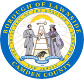 BOROUGH OF LAWNSIDEDATES AND TIME FOR 2024COUNCIL MEETINGS, CAUCUS MEETINGS AND WORKSHOP MEETINGSBE IT RESOLVED by the Mayor and Council of the Borough of Lawnside, County of Camden, State of New Jersey, that the Regular Council Meetings of the Borough Council of the Borough of Lawnside will be held the First Wednesday of each month in the Council Chambers of the Lawnside Borough Hall, 4 Dr. Martin Luther King Jr. Road, Lawnside, New Jersey at 7:00 P.M unless noted otherwise. Pursuant to Executive Order Number 103 dated March 9, 2020, Governor Murphy declared a Public Health Emergency in New Jersey. On March 20, 2020 P.L. 2020 Chapter 11 amended the Open Public Meetings Act to allow local public bodies to conduct Remote Public Meetings by use of electronic communications technology during a period declared as a Public Health Emergency or a State of Emergency. Any updates will be posted on the Borough of Lawnside website, www.lawnside.net.The following is a list of Council, Caucus and Workshop meetings for Calendar Year 2024:COUNCIL MEETINGS1st Wednesday - Unless Noted	January 3, 2024 – Reorganization February 7, 2024March 6, 2024April 3, 2024May 1, 2024June 5, 2024July 3, 2024NO COUNCIL MEETING IN AUGUSTSeptember 4, 2024October 2, 2024November 6, 2024December 4, 2024CAUCUS MEETINGS4th Monday - Unless NotedJanuary 22, 2024February 26, 2024 March 25, 2024April 22, 2024May 22, 2024 - *4th WednesdayJune 24, 2024NO CAUCUS MEETING IN JULYAugust 26, 2024September 23, 2024October 28, 2024November 25, 2024December 23, 2024 WORKSHOPS begin at 6:00 P.M. January 10, 17, and 24, 2024February 14, 21, and 28, 2024March 13, 20 and 27, 2024April 10, 17, and 24, 2024May 8, 15, and 29, 2024June 12, 19, and 26, 2024July 10, 17, 24, and 31, 2024August 7, 14, 21, and 28, 2024September 11, 18, and 25, 2024October 9, 16, 23, and 30, 2024November 13, 20, and 27, 2024December 11 and 18, 2024All Caucus and Council meetings will begin at 7:00 P.M. and Workshop meetings will begin at 6:00 P.M.; all being held in the Borough Council Chambers unless otherwise advertised.Pamela Scott-Forman, RMC, CMR   Municipal Clerk  